PRÉVISIONS DES BESOINS MÉDICAUX ET SCIENTIFIQUES ANNUELSPOUR LES SUBSTANCES INCLUSES AUX TABLEAUX II, III ET IVDE LA CONVENTION SUR LES SUBSTANCES PSYCHOTROPES DE 1971(à communiquer à l’Organe international de contrôle des stupéfiants (OICS) en application 
des résolutions 1981/7, 1991/44, 1993/38 et 1996/30 du Conseil économique et social)MODIFICATIONS CONCERNANT L’ÉTABLISSEMENT DES PRÉVISIONS RELATIVES 
AU delta-9-TÉTRAHYDROCANNABINOL (delta-9-THC)Les prévisions des besoins médicaux et scientifiques annuels doivent inclure les quantités de delta-9-tétrahydrocannabinol (delta-9-THC) d’origine naturelle et synthétiqueQuantités totales requises annuellement à des fins médicales et scientifiques	Le Formulaire B/P peut être utilisé pour communiquer des prévisions relatives à toutes les substances psychotropes nécessaires dans le pays ou territoire. Les prévisions doivent refléter les besoins médicaux et scientifiques internes totaux pour une année. Elles doivent donc inclure les quantités devant être fabriquées sur place et non se limiter aux seules quantités importées. Les quantités requises à des fins industrielles (pour fabriquer d’autres substances) doivent être signalées, avec indication des usages prévus (données qualitatives et quantitatives sur les produits finaux). Les prévisions doivent également inclure les quantités devant être détenues en stock pour le cas où des circonstances exceptionnelles se présenteraient. Les quantités devant être exportées ou réexportées ne doivent pas être prises en compte. Les prévisions relatives au delta-9-THC doivent inclure les quantités d’origine naturelle et synthétique.	Les gouvernements sont tous encouragés à préciser la méthode qu’ils emploient pour calculer les prévisions communiquées dans le Formulaire B/P. À cet égard, le Guide sur l’évaluation des besoins de substances placées sous contrôle international, disponible à l’adresse www.incb.org, pourrait leur être utile. Ce Guide vise à aider les autorités nationales compétentes à trouver des méthodes de calcul des quantités de substances sous contrôle nécessaires à des fins médicales et scientifiques ; il peut aider ces autorités à établir les prévisions des besoins annuels de substances psychotropes.	À la différence des évaluations des besoins de stupéfiants, les prévisions relatives aux substances psychotropes n’ont pas à être confirmées par l’Organe international de contrôle des stupéfiants (OICS).	L’OICS recommande de soumettre un Formulaire B/P révisé tous les trois ans au moins. Les prévisions qui y figurent lui serviront de référence pendant trois ans, à moins qu’il ne reçoive un supplément au Formulaire. Les autorités des pays exportateurs se reportent aux quantités indiquées dans le Formulaire B/P lorsqu’elles autorisent des exportations.	Les prévisions sont mises à jour toutes les semaines et affichées sur le site Web de l’OICS (www.incb.org), à la rubrique « Psychotropic Substances », « Status of Assessments ».RemarquesPrévisions des besoins pour les substances incluses au Tableau IIPrévisions des besoins pour les substances incluses au Tableau IIIPrévisions des besoins pour les substances incluses au Tableau IV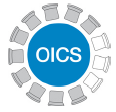 Organe international de contrôle des stupéfiantsFormulaire B/PMis à jour : 2023Pays ou territoire :Date :Service compétent :Titre ou fonction :Nom du responsable :Courriel :Courriel :Téléphone :Télécopie :Télécopie :Signature :Les présentes prévisions sont valables à compter du :Les présentes prévisions sont valables à compter du :Les présentes prévisions sont valables à compter du :Les présentes prévisions sont valables à compter du :Les présentes prévisions sont valables à compter du :Le présent formulaire peut également être téléchargé à partir du site Web de l’OICS :
www.incb.org, rubrique « Psychotropic Substances », « Toolkit », « Form B/P and Supplement »Merci de le soumettre si possible au format XML.Ce formulaire, dûment rempli, doit être envoyé à :Organe international de contrôle des stupéfiantsCentre international de Vienne B.P. 500, 1400 Vienne (Autriche)Téléphone : + (43) (1) 26060-4277    Télécopie : + (43) (1) 26060-5867 ou 26060-5868Courriel : incb.secretariat@un.org, incb.psychotropics@un.org    Site Web : www.incb.orgEXPOSÉ DE LA MÉTHODE EMPLOYÉEPrière d’exposer ci-dessous la méthode employée pour établir les prévisions indiquées 
dans le présent formulaire ou tout changement.CodeSubstanceKilogrammesGrammesPA 003AmfétaminePA 007AmineptinePA 008AM-2201PA 0095F-APINACA (5F-AKB-48)PA 0105F-AMB-PINACA (5F-AMB, 5F-MMB-PINACA)PA 011ADB-BUTINACAPB 0082C-BPC 011AB-CHMINACAPC 012CUMYL-4CN-BINACAPC 013ADB-CHMINACAPC 0144-CMC (4-chlorométhcathinone, cléphédrone)PC 015CUMYL-PEGACLONEPD 002DexamfétaminePD 010delta-9-THCPD 012DiphénidinePE 007ÉthylonePE 008ÉthylphénidatePE 010EutylonePF 005FénétyllinePF 0074-Fluoroamphétamine (4-FA)PF 008FUB-AMB PF 009ADB-FUBINACAPF 010AB-FUBINACAPG 002GHBPJ 001JWH-018PL 006LévamfétaminePL 007LévométhamphétaminePM 002MécloqualonePM 005MétamfétaminePM 006MéthaqualonePM 007MéthylphénidatePM 015Racémate de métamfétaminePM 021MDPV (3,4-méthylènedioxypyrovalérone)PM 022Méphédrone (4-méthylméthcathinone)PM 023Méthylone (bk-MDMA)PM 024Méthoxétamine (MXE)PM 025MDMB-CHMICAPM 026Méthiopropamine (MPA)PM 0274-Méthylethcathinone (4-MEC)PM 0285F-MDMB-PICA (5F-MDMB-2201)PM 0294-F-MDMB-BINACAPM 030MDMB-4en-PINACAPM 0313-MéthoxyphencyclidinePM 0323-MéthylméthcathinonePN 009N-benzylpipérazine (BZP)PN 010N-éthylnorpentylone (éphylone)PN 011N-éthylhexédronePP 005PhencyclidinePP 006PhenmétrazinePP 0115F-ADB/5F-MDMB-PINACAPP 018AB-PINACAPP 022α-PVPPP 0234,4’-DMARPP 025PentédronePP 0265F-PB-22PP 027alpha-PHPPP 028alpha-PiHPPS 001SécobarbitalPU 001UR-144PX 001XLR-11PZ 001ZipéprolCodeSubstanceKilogrammesGrammesPA 002AmobarbitalPB 004ButalbitalPB 006BuprénorphinePC 001CyclobarbitalPC 009CathinePF 002FlunitrazépamPG 001GlutéthimidePP 002PentobarbitalPP 014PentazocineCodeSubstanceKilogrammesGrammesPA 001AmfépramonePA 004AlprazolamPA 005AllobarbitalPA 006AminorexPB 001BarbitalPB 002BenzfétaminePB 003BromazépamPB 005ButobarbitalPB 007BrotizolamPC 002CamazépamPC 003ChlordiazépoxidePC 004ClobazamPC 005ClonazépamPC 006ClorazépatePC 007ClotiazépamPC 008CloxazolamPC 016ClonazolamPD 005DélorazépamPD 006DiazépamPD 013DiclazépamPE 001EthchlorvynolPE 002ÉthinamatePE 003EstazolamPE 004Loflazépate d’éthylePE 005ÉtilamfétaminePE 009ÉtizolamPF 001FludiazépamPF 003FlurazépamPF 004FencamfaminePF 006FenproporexPF 011FlualprazolamPF 012FlubromazolamPH 001HalazépamPH 002HaloxazolamPK 001KétazolamPL 001Léfétamine, SPAPL 003LoprazolamPL 004LorazépamPL 005LormétazépamPM 001MazindolPM 003MéprobamatePM 008MéthylphénobarbitalPM 009MéthyprylonePM 010MédazépamPM 012MéfénorexPM 016MidazolamPM 018MésocarbePN 001NimétazépamPN 002NitrazépamPN 003NordazépamPO 001OxazépamPO 002OxazolamPP 004PhendimétrazinePP 008PhénobarbitalPP 009PhenterminePP 010PipradrolPP 015PinazépamPP 016PrazépamPP 019PyrovaléronePP 020PémolinePP 024PhénazépamPS 003SecbutabarbitalPT 003TémazépamPT 004TétrazépamPT 005TriazolamPV 001VinylbitalPZ 002Zolpidem